Välkommen till IFK Mariefred Handboll 2018 -2019IFK Handboll -  verksamhet för Flickor födda 05 - 11 Träningstider 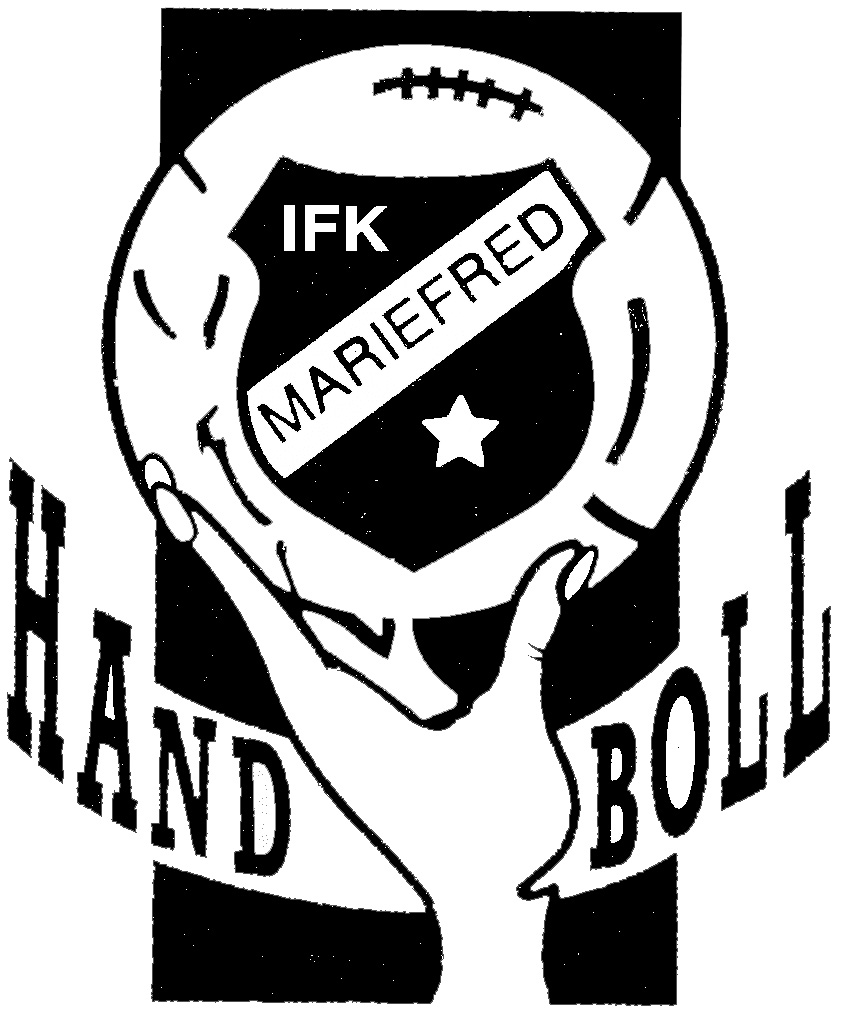 IP HammarenTisdagar: 17.30  – 18.45   F 08-09   Kontaktperson Jesper Grip           070318945418.30  -  19.45   F 06-07   Kontaktperson Åsa M Larsson     073745306819.45  - 21.00    F 05         Kontaktperson  Stefan Öhlund    0707236583Torsdagar: 17.30 -18.45   F 06-0718.45 – 20.15  F 05Söndagar:9.30 - 10.45         F 10 - 11      Kontaktperson: Cecilia Marnetoft    0733564686  Mariefredsskolans stora salBollskola planeras starta på lördagar - förmiddag (tid ej ännu fastställd) , Januari 2019LedareF 05 –Stefan Öhlund, Mattias Chevalier, Peter Törnblom, Elin Roglar och Erika Orrvik F06-07 – Åsa Larsson, Therese Svedberg, Angel Toribio och Viveka SöderbäckF08-09 – Jesper Grip, Pontus Lindholm, Sara Johansson och Therese PalmF 10-11 - Elin Roglar, Stefan Öhlund, Cecilia Marnetoft Styrelsen i IFK Mariefred Handboll säsong 2018/2019Patric Johansson, Ordförande	0722521515Stefan Öhlund, Sekreterare	0707236583Elin Roglar, Ledamot		0709151604Jesper Grip, Ledamot                                  0703189454Åsa M Larsson, Ledamot                             0737453068